Die Ellipse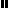 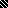 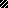 